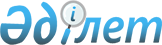 О проекте Закона Республики Казахстан "О внесении изменений и дополнений в некоторые законодательные акты Республики Казахстан по вопросам борьбы с коррупцией"Постановление Правительства Республики Казахстан от 14 июня 2007 года N 496



      


Сноска. Проект Закона отозван из Парламента - постановлением Правительства Республики Казахстан от 7 июля 2007 года 


 N 582 


.



      Правительство Республики Казахстан 

ПОСТАНОВЛЯЕТ

:



      внести на рассмотрение Мажилиса Парламента Республики Казахстан проект Закона Республики Казахстан "О внесении изменений и дополнений в некоторые законодательные акты Республики Казахстан по вопросам борьбы с коррупцией".

      

Премьер-Министр




      

Республики Казахстан


Проект




 


ЗАКОН






РЕСПУБЛИКИ КАЗАХСТАН






 


О внесении изменений и дополнений в некоторые законодательные






акты Республики Казахстан по вопросам борьбы с коррупцией



      


Статья 1


. Внести изменения и дополнения в следующие законодательные акты Республики Казахстан:




      1. В 
 Гражданский кодекс 
 Республики Казахстан (Особенная часть) от 1 июля 1999 г. (Ведомости Парламента Республики Казахстан, 1999 г., N 16-17, ст. 642; N 23, ст. 929; 2000 г., N 3-4, ст. 66; N 10, ст. 244; N 22, ст. 408; 2001 г., N 23, ст. 309; N 24, ст. 338; 2002 г., N 10, ст. 102; 2003 г., N 1-2, ст. 7; N 4, ст. 25; N 11, ст. 56; N 14, ст. 103; N 15, ст. 138, 139; 2004 г., N 3-4, ст. 16; N 5, ст. 25; N 6, ст. 42; N 16, ст. 91; N 23, ст. 142; 2005 г., N 21-22, ст. 87; N 23, ст. 104; 2006 г., N 4, ст. 24, 25; N 8, ст. 45; N 11, ст. 55; N 13, ст. 85; 2007 г., N 3, ст. 21; N 4, ст. 28; N 5-6, ст. 37; 
 Закон 
 Республики Казахстан от 7 мая 2007 г. "О внесении изменений и дополнений в некоторые законодательные акты Республики Казахстан по обязательным видам страхования", опубликованный в газетах "Егемен Қазақстан" и "Казахстанская правда" 15 мая 2007 года):



      подпункт 3) статьи 509 исключить.




      2. В 
 Закон 
 Республики Казахстан от 2 июля 1998 г. "О борьбе с коррупцией" (Ведомости Парламента Республики Казахстан, 1998 г., N 15, ст. 209; 1999 г., N 21, ст. 744; 2000 г., N 5, ст. 116; 2001 г., N 13-14, ст. 172; N 17-18, ст. 241; 2002 г., N 17, ст. 155; 2003 г., N 18, ст. 142; 2004 г., N 10, ст. 56):



      1) статью 3 дополнить примечанием следующего содержания:



      "Примечание.



      1. Лицами, исполняющими управленческие функции в государственных организациях и организациях, в уставном капитале которых доля государства составляет не менее тридцати пяти процентов, в настоящем Законе признаются лица, постоянно, временно либо по специальному полномочию исполняющие организационно-распорядительные или административно-хозяйственные функции в указанных организациях.



      2. Под организационно-распорядительными функциями подразумевается деятельность лиц по осуществлению предусмотренных законодательством и учредительными документами полномочий исполнительного органа организации. К этим функциям относятся общее руководство коллективом, расстановка и подбор кадров, организация и контроль труда подчиненных, поддержание дисциплины, выражающееся в применении мер поощрения и наложения дисциплинарных взысканий.



      3. Под административно-хозяйственными функциями подразумевается осуществление лицами, на которых возложена полная материальная ответственность, деятельности в рамках предоставленных полномочий по управлению и распоряжению имуществом, в том числе деньгами, находящимися на балансе и банковских счетах организации.";



      2) пункт 3 статьи 10 дополнить предложением вторым следующего содержания:



      "Договор на доверительное управление имуществом подлежит нотариальному заверению.";



      3) в подпункте 11) пункта 1 статьи 12 слова ", за исключением символических знаков внимания и символических сувениров в соответствии с общепринятыми нормами вежливости и гостеприимства, а также при проведении протокольных и иных официальных мероприятий" заменить словами "для получения с использованием должностных полномочий указанных лиц имущественной выгоды, блага либо преимущества";



      4) в абзаце первом подпункта 2) пункта 1 статьи 13 слова ", за исключением символических знаков внимания и символических сувениров в соответствии с общепринятыми нормами вежливости и гостеприимства или при проведении протокольных и иных официальных мероприятий" заменить словами "за общее покровительство или попустительство по службе".




      3. В 
 Закон 
 Республики Казахстан от 23 июля 1999 г. "О государственной службе" (Ведомости Парламента Республики Казахстан, 1999 г., N 21, ст. 773; 2001 г., N 13-14, ст. 170; 2003 г., N 4, ст. 24; N 18, ст. 142; 2005 г., N 14, ст. 61):



      часть первую пункта 2 статьи 10 дополнить предложением вторым следующего содержания:



      "Договор на доверительное управление имуществом подлежит нотариальному заверению.".




      


Статья 2


. Настоящий Закон вводится в действие по истечении десяти дней со дня его официального опубликования.

      

Президент




      

Республики Казахстан


					© 2012. РГП на ПХВ «Институт законодательства и правовой информации Республики Казахстан» Министерства юстиции Республики Казахстан
				